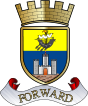  Meeting of the Dunoon Community Council held in Queen’s Hall, Dunoon on Monday 13 March  2023. Draft Minutes.Present: Bobby Good (BG) Convener			Amanda Graham (AG) Secretary		Tom McCowan (TM) Treasurer			David Clough (DC)	Lindsay McPhail (LM) 				Frauke Thornton (FT)	Ian Stewart (IS)					Tom Warren (TW)	Paul Graysmark (PG)				James Anderson (JA)Attending: 	Councillor Ross Moreland (RM) 			Councillor Daniel Hampsey (DH)	A. McQuarrie (AQ) (Member of the Public)	Willie Kasia Lynch (Member of Public)	Ann Campbell (Dunoon Area Alliance)Apologies:	Ewan Hamilton (EH) Vice Convener 		Abigail Apps(AA)Yvonne Love (YL)				Councillor Audrey Forrest (AF)	Councillor Gordon Blair (GB)	Bobby Good welcomed everyone to the meeting.Apologies were noted as above.Declaration of Interest.Tom Warren – Chair of Dunoon Community Development Trust.  Jim?Minutes of previous meeting were discussed.  DCC need to add support for Duthchas.  EH attendance to be removed as not present.  AG proposed, ?? secondedPolice report – nothing received – AG has been chasing.  Discussion - difficult to ascertain which e-mail address / person is responsible.  In future will request a written report if personal attendance not possible.  Items from previous meetingDisaster Plan.  To be reviewed in 6 months time.  BG to be point of contact.Cowal Transport Forum.  Minutes had been distributed by AG.  BG expressed concern at lack of attendance by other bodies.  DH (as chair of CTF) has asked CTF members for substitutes to be sent if nominated person not available.  West Coast Motors (WCM) attendance of particular concern.  Buses post 7pm are not tying up with Ferries.  DH is intending to request a direct meeting between CTF with WCM.  Discussion.  DCC to also write formally to ABC Chief Executive with concerns about the service and contractual obligations as WCM are providing the service on ABC’s behalf.    Calmac service meeting up with trains – extended discussion.  Need integrated transport system – agreed letter from DCC needs to go to Holyrood Transport Secretary.Ferry Group.  Will be attending the April meeting to give a 30 minute presentation.Website.  IS leading.  Discussed at working meeting last week.  2 options - build website ourselves, or contact local 3rd parties for proposals.  Discussion.  Approach local 3rd parties.  TM proposed, seconded BG.Argyll Rally.  DCC had been asked for help in distributing communications.  PG and TM have volunteered.  BG has brought up timings of road closures.  Resident pack to go out later – Community Councils will be provided with draft (no date yet) for comment prior to being issued to residents.  Next rally meeting 20th March – BG attending.  AM raised concerns over state of pavements / roads, and risk assessment/cars at speed.  JA suggested need to get ABC statistics on incidents on roads/pavements.   Discussion – need to understand benefits to town and carbon offset.Pedestrian safety – AG highlighted at CTF that she had raised issues over cycles on pavements / pedestrian safety.  Some aspects are responsibility of the Police, some is ABC.Agreed DCC should write to ABC about incidents.  AG to action upon her return.Further discussion about parking outside QH, particularly partially sighted – needs addressing.Further discussion about road safety training in schools.Priorities and Information gathering.  Discussed at last weeks meeting.  Time capsule with input from local schools and the Community Shed (build the capsule) and placing it somewhere in Dunoon.  Proposed ??,  seconded ??Christmas lights.  Could DCC put suggestion to see if the CL Committee would join DCC which may allow access to other funding sources.  Discussion.  PG to lead working group to look at things like drains, tripping hazards.  Preference to report as DCC rather than individual.  Need for DCC  to signpost / promote community reporting faults with ABC before being brought up at DCC.  .  WKL advised never had a problem using on line reporting.  Some people uncomfortable / can’t use on line form – used to visit Council offices when they existed.  Last weeks meeting suggested asking local groups what they wanted/concerns – then take next steps.  Suggested needed to consider what the silent majority want – need a plan, circulate for comment.  Concerned expressed that the minority groups don’t have a voice.  Should the DCC be leading?  If not, what are we doing?  Need to understand other groups roles are – find out what they are doing.  Big promises made by other groups – they need to deliver.  DCC mustn’t be seen as failing if they get involved in reporting that’s then not actioned.  ABC need to be taken to task if they fail against SLA’s.  This happens at Area Committee with scorecards.  Concern that scorecard doesn’t match what is visible to the Community.  If thing not actioned, need to go to ABC Councillors who can then escalate with ABC.  PG to study scorecards and review.Presentation.  Ann Campbell (part time facilitator for DAA employed by SURF, regeneration of Scotland’s most in need places). gave an update on the DCDT.  Dunoon has been part of Alliance for Action.  Place based regeneration – pulling together parts of decision-making organisations.  Built on Dunoon Charrette in 2017.  Most significant development – setting up DCDT, now known as DAA.  Lead organisation to take responsibility for planning change.  All organisations underfunded and overstretched.  Once DCDT set up have obtained c£40,000 in funding – some match funding, some direct funding.  Community Action plan – working document, in draft, changing all the time.  Actions – 3 major themes - Strategic planning /partnership across sectors, climatic action where a specific need has been identified, Improving information sharing and communication across the Community.  Gathering granular knowledge of projects, what needs there are, developing relationships.  Involved in Ferry Terminal design, Dunoon Project. Levelling up fund.  ensuring needs of Dunoon come before regional aspirations.  Supporting Town Team meeting – not a planning mtg but opportunity to network and build relationships, work together.  Working with the Bothy Project. CARS, The American Years, Castle House Museum.  Connecting and building relationships.  Co-works group – small businesses not connected with the bid – freelancers. / self-employed / micro businesses.  Grow Food Grow Dunoon – intergenerational group.  Weekly e-newsletter to approx. 450 persons/organisations / officers.  Working on Community Web site – first stage is “What’s On Dunoon”.  Ann’s post runs to end March 23.  Maintain momentum – 2 major funding applications.  Successful.  Revise Community Action plan in line with this new finding.  Working with DCC, BID, ABC to develop a place plan to ensure planning decisions align with community priorities.  By June 2023 hope to have 3 persons in post to take over from Ann.  Dunoon Forward App has also developed with Active Travel – similar to what has been done in Campbelltown.  No ongoing budget for marketing, small amount for maintenance.  Question ref CARS funding (ends July).  No ongoing funding available from ABC.  Worth asking ABC for another round of funding?  All shop fronts are privately owned.  Suggestion that Claire Halleybone (CH) be invited to present to DCC on CARS.  Fire site – DCDT put in application for 50/50 funding for improving fire site – came through 12 months ago – CH has been negotiating to get something done – planning application has gone in for funding – hoarding in next couple of months.  Recommended that DCC became member of DCDT - proposed TW, seconded BG.   BG acknowledged amount of work done by AC phenomenal -great job.Update from the Convener.  No update.  BG not yet had time to organize walk around town.Update from the Secretary.  Needs someone to step in for minutes for today and April.  DC to do minutes for this meeting, PG for April meeting.  AG will deal with e-mails and forward to BG/EH if necessary.  Is AGM going to be on 15th May?  AG proposed 15th May, seconded TM.  Shaping Places – well-being for Dunoon – health inequalities - can’t attend Monday meetings – offered team / zoom meeting.  TW agreed to make contact and update DCC.  E Mail from Bute Community Council circulated earlier today ref budget policies and decisions.  BG /JA / RM – process not understood by BCC?  They need to speak to their local ABC councillors – nothing to do with DCC.  Dunoon Hunters Quay project – online discussion 22/23 March -not known what it is.  Is it a designated carriageway?  AG to circulate details.  David Mitchell sent apologies for not attending today – rescheduled for June / July.  Copies of signed DCC constitution documents – hard copies in Library.  John Street Traffic lights – discussion.  Coronation activities - discussion.  Beacon.  Beach clean.  Those that are interested………?  Poppy Wreaths not yet purchased as payment by card required. Treasurer update.  Accounts circulated (copy attached).  £579 ring fenced.  Accounts need auditing – very little to do – TM spoken to Katie Brown.  TW has suggested Ian Reid for audit – Proposed to spend £50 using Ian Reid.  Proposed TM seconded BG.  Phone bill / poppy wreaths 0 need to order a card for the account – need 3 signatures.  Constitution needs updating to reflect this.  WKL -ring fenced £576.79 allocated for a cycle route some 7 years ago from Coylet to Dunoon – activity petered out as HQCC wouldn’t agree.  Proposed to donate money to bike bothy project – TM proposed, seconded BG/AG.Planning Application.  Nothing major – 1 minor tree felling application.AOB.  PG – agenda item for next meeting – DCC unified position on parking in Argyll Street.  JA agreed to …………. ?  and bring back to next meeting.  RM to……….. ?   WKL – (very faint) – HSEP?.  Needs DCC lead.  Ferries…….?  Western Ferries service deterioration.  Concept vehicle project.   TRO for Glenmorag car park – passed?  CPG ?  BG aware we need to get volunteers onto various things.  JA mentioned……..Bobby Good closed the meeting, thanking the members of the public and the councillors for attending.The next meeting will be on 10 April 2023 in meeting room 1, Queens Hall, Dunoon at 7pm and thereafter the meetings will be monthly on the second Monday of the month. Except 8 May 2023 has been changed to 15 May 2023 due to the Kings Coronation.